Ребенок родился: какие книжки выбрать для малыша(книжки для детей до 3 лет)Часть 2Как действовать родителям?Дарья Вейцлер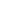 Книги не должны ассоциироваться с игрушками. Да, в них тоже можно играть, но книги — это нечто отдельное. Для них стоит выделить особое место (полочку, шкафчик) и особое время. Например, во время купания подойдут книги с не промокающими страничками, перед сном — книги-колыбельные с убаюкивающим содержанием. То есть, стоит создавать некий ритуал общения с книгами.Регулируйте время чтения, не увлекайтесь! Маленький ребенок способен воспринимать минимум информации в небольшой промежуток времени. Воспринимать книгу на слух ему не менее сложно, чем читать самому.Книгу не обязательно читать, в ней можно рассматривать картинки и самим придумывать, что на них происходит.В поездках, в очереди в поликлинику — везде, где с ребенком приходится продолжительное время проводить в бездействии, вместо гаджета, давайте ему книгу. И читайте ее или рассматривайте вместе с ним.Интернет-ресурс: https://www.msn.com/ru-ru/lifestyle/family/%D1%80%D0%B5%D0%B1%D0%B5%D0%BD%D0%BE%D0%BA-%D1%80%D0%BE%D0%B4%D0%B8%D0%BB%D1%81%D1%8F-%D0%BA%D0%B0%D0%BA%D0%B8%D0%B5-%D0%BA%D0%BD%D0%B8%D0%B6%D0%BA%D0%B8-%D0%B2%D1%8B%D0%B1%D1%80%D0%B0%D1%82%D1%8C-%D0%B4%D0%BB%D1%8F-%D0%BC%D0%B0%D0%BB%D1%8B%D1%88%D0%B0-%D1%81%D0%BF%D0%B8%D1%81%D0%BE%D0%BA/ar-BB19krwY?ocid=msedgntp